Конкурс творческих работ «Внимание, каникулы!»В целях профилактики детского дорожно-транспортного травматизма и привития навыков безопасного поведения на дороге в период с 1 по 29 декабря 2018 года  в лицее прошел творческий конкурс «Внимание, каникулы!», организатором которого выступило Управление МВД России по городу Новосибирску Государственная инспекция безопасности дорожного движения. Конкурс был направлен на повышение внимания к соблюдению правил дорожного движения, в том числе в период школьных каникул. Учащимся совместно с родителями при помощи средств изобразительного искусства нужно было выразить важность современных проблем в сфере безопасности дорожного движения и, в частности, детского дорожно-транспортного травматизма в одной из номинаций.Участниками конкурса стали учащиеся 7Б класса Богданова Дарья и учащийся 8Б класса Антонов Леонид, которые были награждены грамотами за активное участие. Победителем конкурса стала Чаптыкова Екатерина, учащаяся 3В класса, которой была вручена грамота за 1 место от Госавтоинспекции и сладкий приз.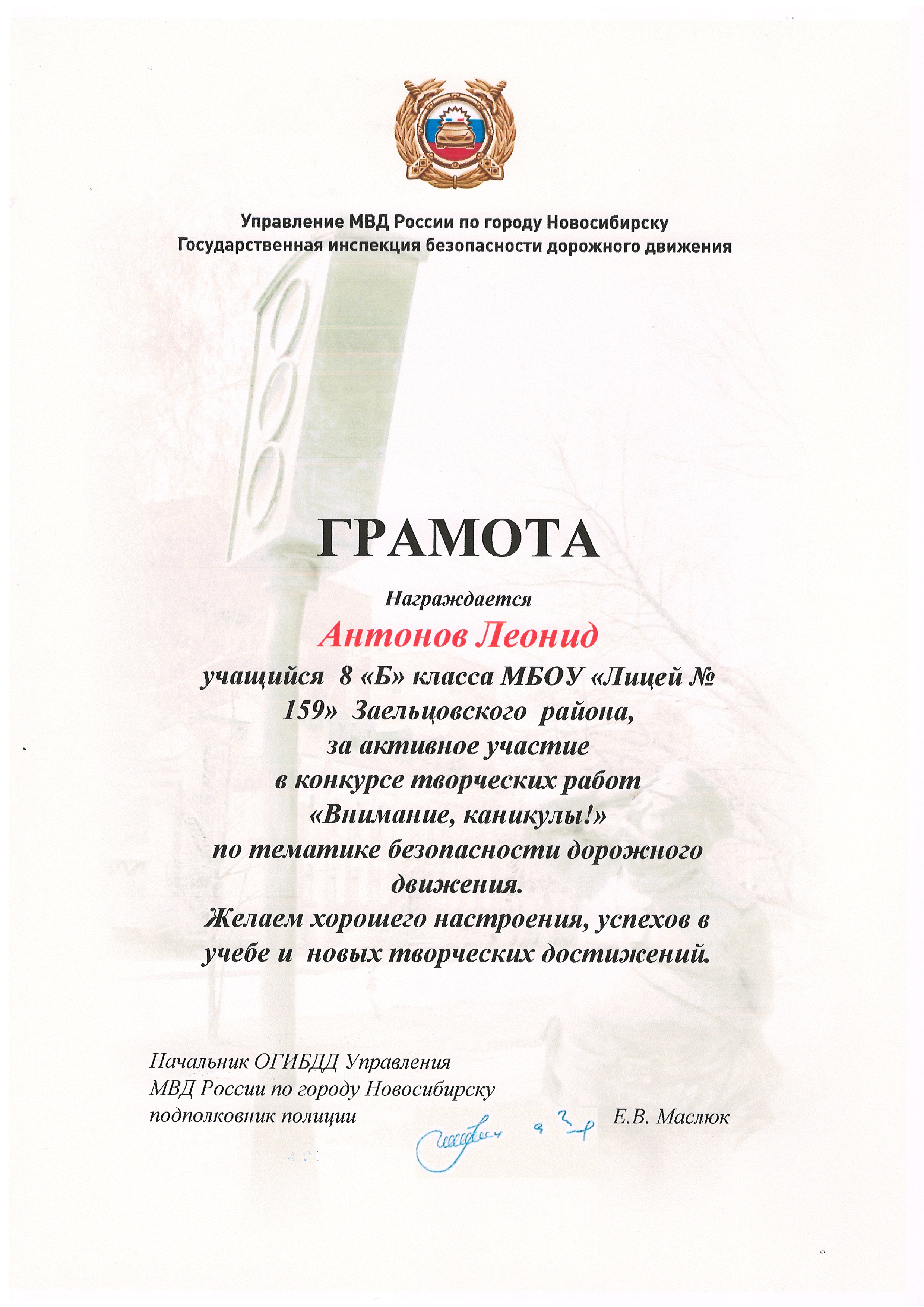 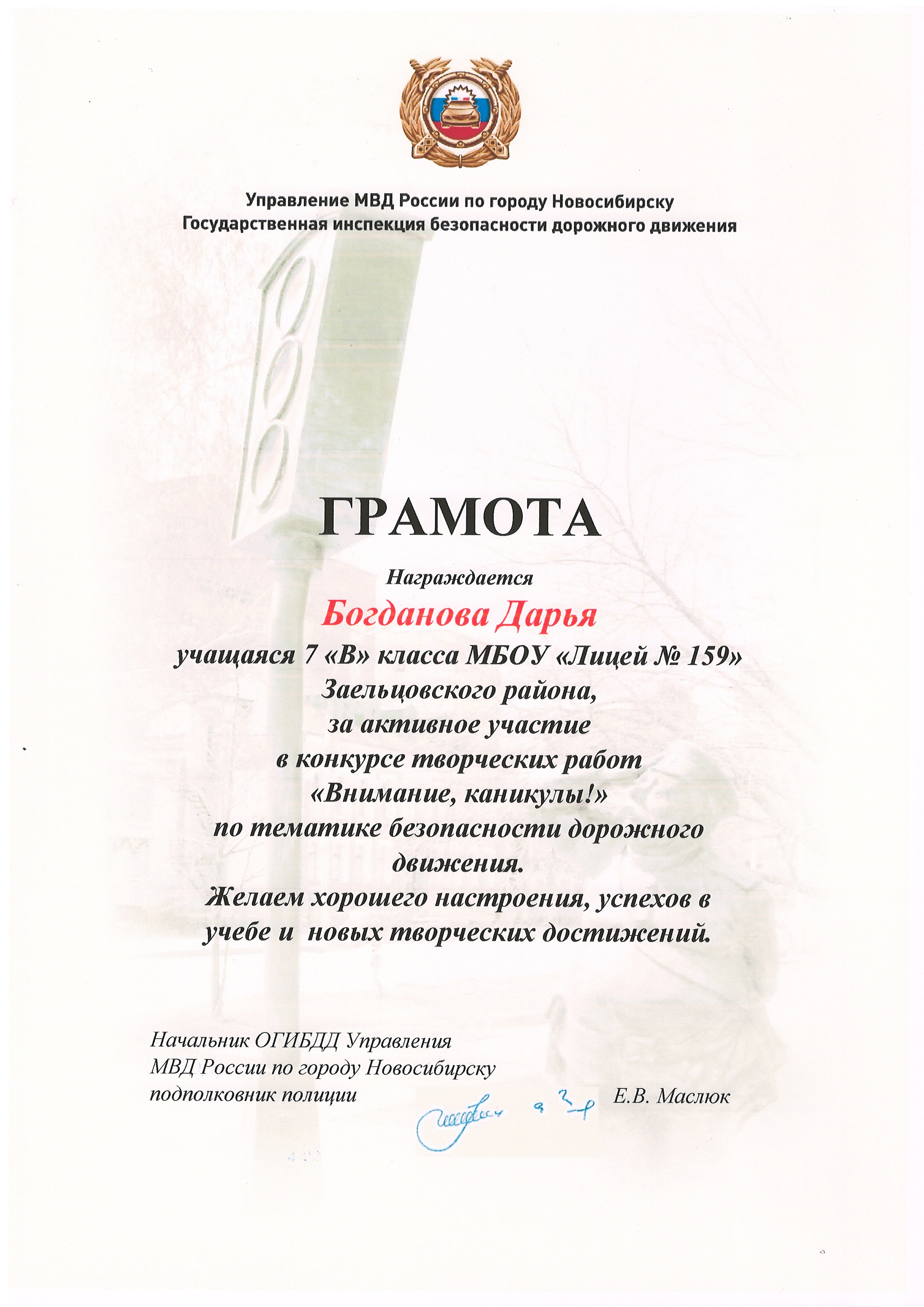 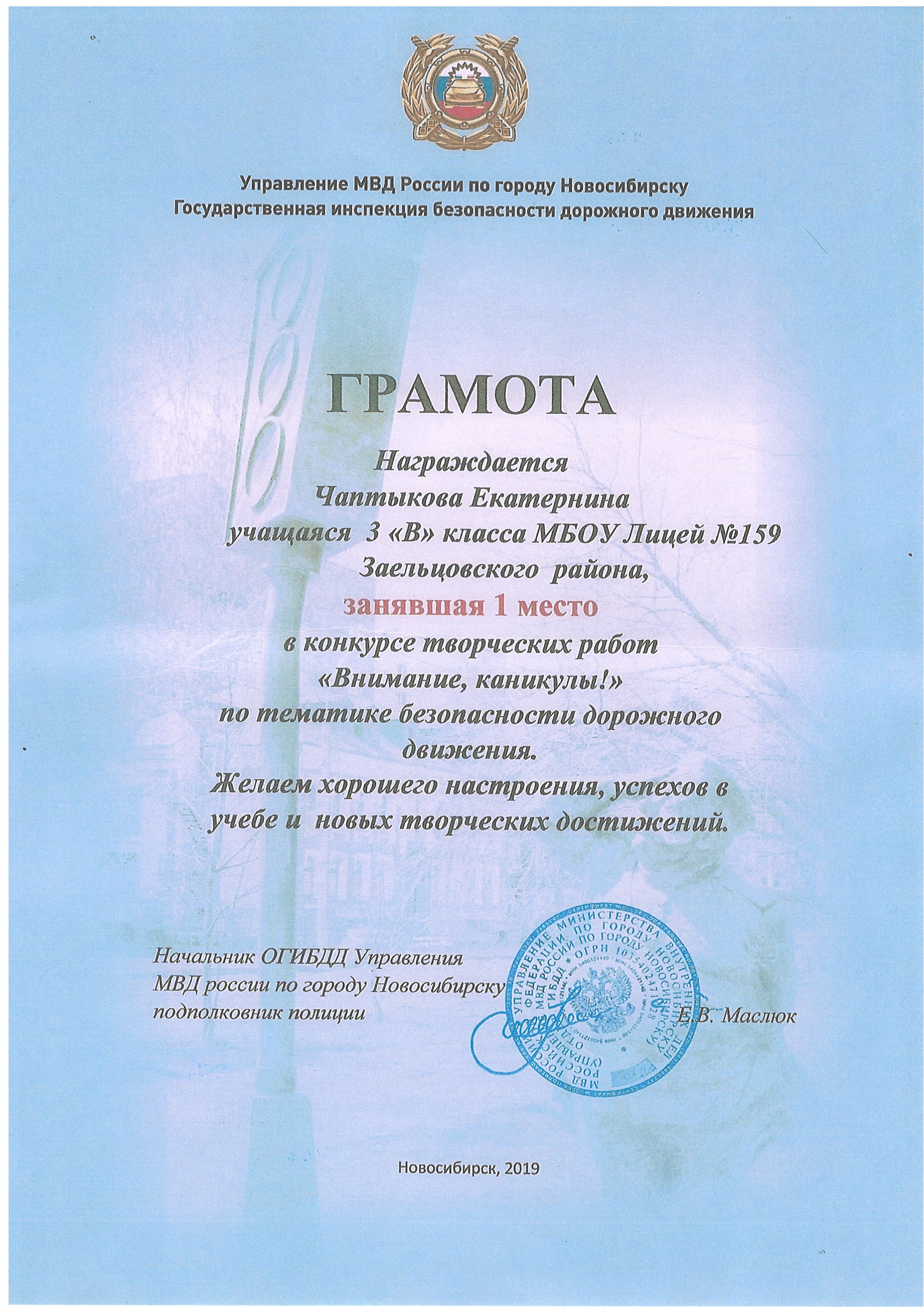 